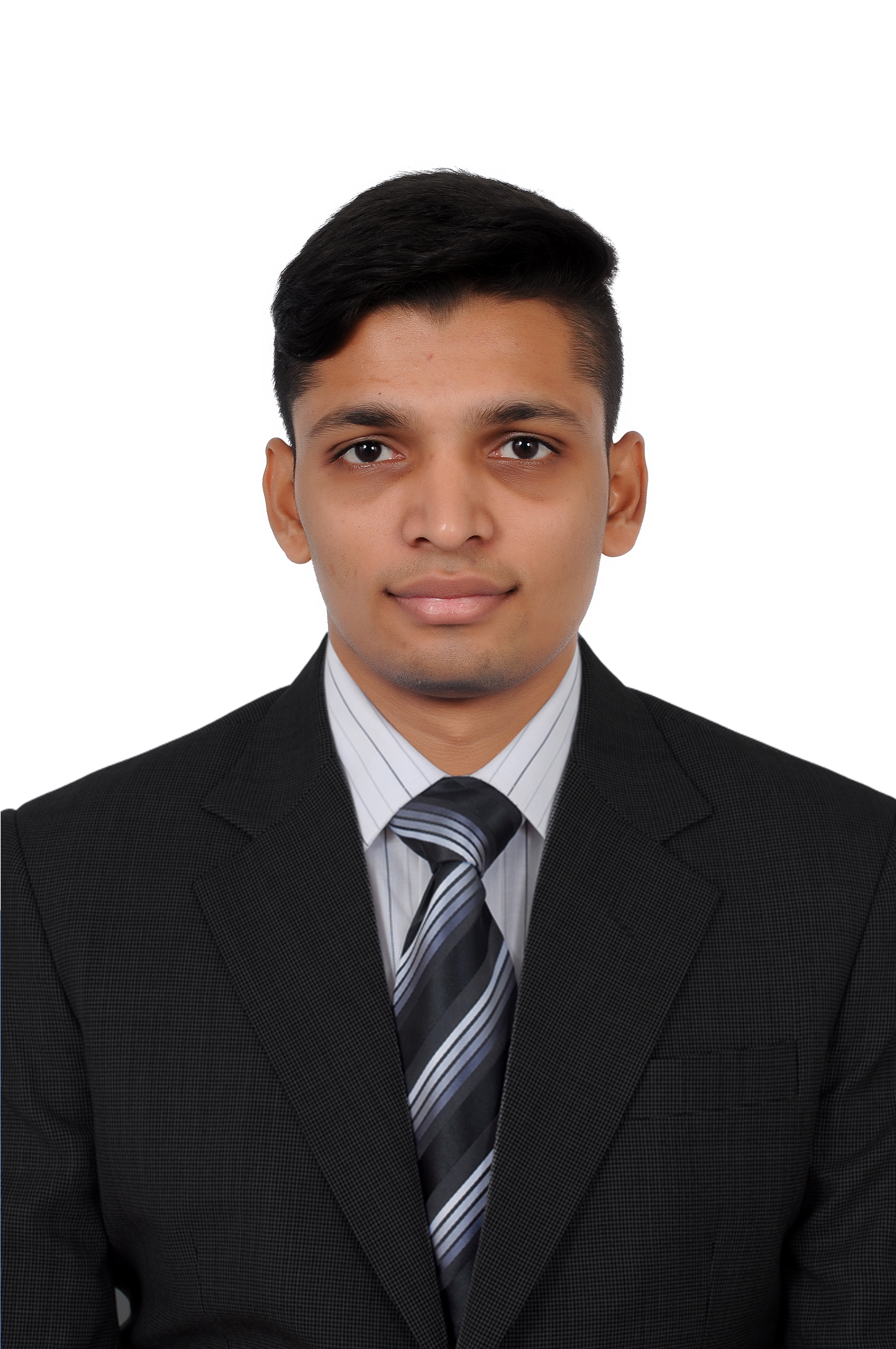 Objective	To work, learn, and enhance my technical skills and grow in the esteemed establishment of your company. And also to contribute towards society through technological growth, while improving my knowledge and growth.Education		Project:Intelligent Irrigation System by using Gravitational and Potential Energy of Swing Achievements:Won first place at State level Quiz competitionSecond place at District level HockeyParticipated in State level HockeyCertified CoursesAttended training conducted byBosch Rexroth Centre of Competence in Automation Technology on Hydraulics and Pneumatic Drive and Controls of Machineriesfrom February 2014 to April 2014. CADD Centre Training Services  Certificate Certified in Professional in Product Design and Analysis (September 2017)Work Experience Company Name: Alpha Meditech(recruited from Campus)Job profile: Service Engineer( August 2016 to January 2017)Overseas installation of equipment according to manufacturer’s specifications			Operate system to demonstrate equipment and to analyze malfunctionsTechnical SkillsSolid Edge.Femap(Nastran).AutoCaddANSYSNastranCatiaCo-Curricular ActivitiesAttended various technical talks as part of curriculum for B.E.Participated in several technical and cultural events at inter-college festivals.Traits and AttributesSelf-confident, Hardworking, Honest and Responsible.Quick learner and Team player.Good analytic and problem solving skills.Personal DetailsDate of birth:		4thApril, 1994.Nationality:		IndianAvailable Identity:	PassportLanguages:		English, Kannada, Hindi and Tulu.Hobbies:		Listening to music, playing Cricket, and watching FootballDeclaration	I hereby declare that all the information mentioned above is correct, complete and truly stated to the best of my knowledge and belief.Yours sincerely,Adarsh Qualification DetailsYearPercentageB.E. in Mechanical Engineering(V.T.U)M.I.T.E, Karnataka, India201660%Grade 12, Biology(P.U.E)Alvas P.U. college, Karnataka, India.201288%